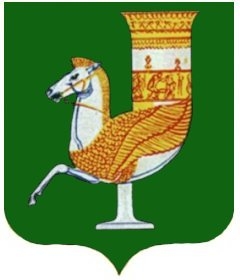 П  О  С  Т  А  Н  О  В  Л  Е  Н  И  Е   АДМИНИСТРАЦИИ   МУНИЦИПАЛЬНОГО  ОБРАЗОВАНИЯ «КРАСНОГВАРДЕЙСКИЙ  РАЙОН»От 24.07.2020г. №_442с. КрасногвардейскоеО внесении изменений в приложение к постановлению администрации МО «Красногвардейский район» от 06.05.2020 г. № 261  «Об утверждении муниципальной программы муниципального образования «Красногвардейский район» Поддержка социально ориентированных некоммерческих организаций на территории МО «Красногвардейский район» на 2020-2022 г. г.»В целях приведения в соответствие с действующим законодательством нормативных правовых актов администрации, руководствуясь постановлением администрации МО «Красногвардейский район» от 26.11.2013 г. № 670 «Об утверждении Порядка разработки, реализации и оценки эффективности муниципальных программ и методических указаний по разработке и реализации муниципальных программ в муниципальном образовании «Красногвардейский район», Уставом МО «Красногвардейский район»ПОСТАНОВЛЯЮ:1.Внести следующие изменения в приложение к постановлению администрации МО «Красногвардейский район» 06.05.2020 г. № 261 «Об утверждении муниципальной программы муниципального образования «Красногвардейский район» «Поддержка социально ориентированных некоммерческих организаций на территории МО «Красногвардейский район» на 2020-2022 г. г.»:1.1. Пункт 9 паспорта муниципальной программы «Поддержка социально ориентированных некоммерческих организаций на территории МО «Красногвардейский район» на 2020-2022 г. г.» «9. Объемы финансирования муниципальной программы, в т.ч. подпрограммы» изложить в новой редакции: 1.2 . Пункт 11 паспорта муниципальной программы «Поддержка социально ориентированных некоммерческих организаций на территории МО «Красногвардейский район» на 2020-2022 г. г.» «11. Объемы бюджетных ассигнований подпрограммы 1» изложить в новой редакции:1.3. Раздел 8 «Ресурсное обеспечение муниципальной программы» изложить в новой редакции: «Муниципальная программа «Поддержка социально ориентированных некоммерческих организаций на территории МО «Красногвардейский район» на 2020-2022 г. г.» всего –390 тыс. руб.,  в  т. ч. по годам:2020 г. – 390 тыс. руб., 2021 г. – 0 тыс. руб., 2022 г. – 0 тыс. руб.В т.ч. подпрограммы:1. Ведомственная целевая программа «Муниципальная поддержка мероприятий, проводимых Президиумом Совета ветеранов Красногвардейского района для ветеранов и членов их семей в 2020-2022 годах» - 290,0  тыс. руб.2020	г.- 290,0 тыс. руб., 2021 г. – 0 тыс. руб., 2022 г. – 0 тыс. руб.2. Ведомственная целевая программа «Оказание  материальной и социальной помощи Красногвардейской районной организации Общероссийской общественной организации «Всероссийское общество инвалидов» на 2020-2022 годы» – 100,0  тыс. руб.2020 г. – 100,0 тыс. руб., 2021 г. - 0 тыс. руб., 2022 г. - 0 тыс. руб.»2. Внести следующие изменения в приложение № 1 к муниципальной программе муниципального образования «Красногвардейский район» «Поддержка социально ориентированных некоммерческих организаций на территории МО «Красногвардейский район» на 2020-2022 г. г.»:2.1. Пункт 7 «Объемы бюджетных ассигнований подпрограммы 1 паспорта подпрограммы 1 муниципальной программы «Поддержка социально ориентированных некоммерческих организаций на территории МО «Красногвардейский район» на 2020-2022 г. г.» Ведомственная целевая подпрограмма «Муниципальная поддержка мероприятий, проводимых Президиумом Совета ветеранов Красногвардейского района для ветеранов и членов их семей в 2020-2022 годах» изложить в новой редакции:2.2. Раздел 7 «Ресурсное обеспечение подпрограммы 1 муниципальной программы» изложить в новой редакции: «7.Ресурсное обеспечение подпрограммы 1 муниципальной программыВедомственная целевая подпрограмма «Муниципальная поддержка мероприятий, проводимых Президиумом Совета ветеранов Красногвардейского района для ветеранов и членов их семей в 2020-2022 годах» - 290,0 тыс. руб., в том числе по годам:2020 г.- 290,0 тыс. руб., 2021 г. – 0 тыс. руб., 2022 г. – 0 тыс. руб.».3. Опубликовать настоящее постановление в районной  газете «Дружба»  и разместить на официальном сайте администрации МО «Красногвардейский район» в сети «Интернет». 4. Контроль за исполнением данного постановления возложить на заместителя главы администрации МО «Красногвардейский район» по делам ГО и ЧС.5. Настоящее постановление вступает в силу с момента опубликования.Глава МО «Красногвардейский   район»		                                      Т.И. Губжоков 9. Объемы финансирования муниципальной программы, в т.ч. подпрограммыМуниципальная программа «Поддержка социально ориентированных некоммерческих организаций на территории МО «Красногвардейский район» на 2020-2022 г. г.»Всего – 390 тыс. руб.,  в  т. ч. по годам:2020 г. – 390 тыс. руб., 2021 г. – 0 тыс. руб., 2022 г. – 0 тыс. руб.В  т. ч. подпрограммы:1. Ведомственная целевая подпрограмма «Муниципальная поддержка мероприятий, проводимых Президиумом Совета ветеранов Красногвардейского района для ветеранов и членов их семей в 2020-2022 годах» -  290,0 тыс. руб.2. Ведомственная целевая подпрограмма «Оказание  материальной и социальной помощи Красногвардейской районной организации Общероссийской общественной организации «Всероссийское общество инвалидов» на 2020-2022 годы» - 100,0 тыс. руб.11.Объемы бюджетных ассигнований подпрограммы 1Ведомственная целевая программа «Муниципальная поддержка мероприятий, проводимых Президиумом Совета ветеранов Красногвардейского района для ветеранов и членов их семей в 2020 - 2022 годах» - 290,0  тыс. руб.,  в  т. ч. по годам:2020 г.- 290,0 тыс. руб., 2021 г. – 0 тыс. руб., 2022 г. – 0 тыс. руб.7. Объемы бюджетных ассигнований подпрограммы 1Средства бюджета МО «Красногвардейский район» Всего  290,0 тыс. руб.,  в  т. ч. по годам:2020 г. - 290,0 тыс. руб., 2021 г. - 0 тыс. руб., 2022 г. – 0 тыс. руб.